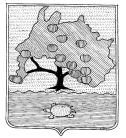 КОМИТЕТ ПО УПРАВЛЕНИЮ МУНИЦИПАЛЬНЫМ ИМУЩЕСТВОМ МУНИЦИПАЛЬНОГО ОБРАЗОВАНИЯ «ПРИВОЛЖСКИЙ РАЙОН» АСТРАХАНСКОЙ ОБЛАСТИРАСПОРЯЖЕНИЕот «22»  02 2022 г. №  315р. с. Началово Об установлении публичного сервитутав отношении земельного участка,расположенного по адресу:Астраханская область, Приволжский район	  На основании ходатайства публичного акционерного общества «Россети Юг», в соответствии со ст. 39.43 Земельного кодекса Российской Федерации, Постановлением Правительства Астраханской области № 232 от 26.05.2020 «О внесении изменений в постановление Правительства Астраханской области от 26.11.2010 № 474-П», ст.ст. 63,64 Устава муниципального образования «Приволжский район» Астраханской области, подпунктом 3.1.5 пункта 3 Положения о комитете по управлению муниципальным имуществом муниципального образования «Приволжский район» Астраханской области:	1. Установить публичный сервитут на части земельных участков, расположенных по адресу: Астраханская область, Приволжский район с кадастровыми номерами: 1. 30:09:000000:951, р-н Приволжский, с Фунтово-1, ул Садовая, 2 "б"; 2. 30:09:000000:369 (контур № 15), Приволжский район, муниципальное образование «Фунтовский сельсовет»; 3. 30:09:000000:29 (30:09:000000:141), р-н Приволжский; 4. 30:09:100405:78, р-н Приволжский, п. Кирпичного завода № 1, ул. Крылова, 8; 5. 30:09:100405:43, р-н Приволжский, п. Кирпичного завода № 1, ул. Клубная, 28; 6. 30:09:100405:345, р-н Приволжский, п. Кирпичного завода № 1, ул. Шолохова, 8; 7. 30:09:100405:2698, Приволжский муниципальный район, сельское поселение Фунтовский сельсовет, поселок Кирпичного завода №1, ул. Пионерская, з/у 7А; 8. 30:09:100405:2697, Приволжский муниципальный район, сельское поселение Фунтовский сельсовет, поселок Кирпичного завода №1, ул. Пионерская, з/у 7; 9. 30:09:100405:2679, Приволжский муниципальный район, Сельское поселение Фунтовский сельсовет,  п. Кирпичного Завода N1, улица Шолохова, з/у 14; 10. 30:09:100405:2672, Российская Федерация, Приволжский муниципальный район, Сельское поселение Фунтовский сельсовет, поселок Кирпичного завода №1, улица Заводская, з/у 3; 11. 30:09:100405:2663, Приволжский район, п. Кирпичного Завода №1, ул. 40 лет ВЛКСМ, 52 "а"; 12. 30:09:100405:2653, Приволжский р-н, п. Кирпичного Завода N1, ул. 40 лет ВЛКСМ, 54"б"; 13. 30:09:100405:2466, р-н Приволжский, п. Кирпичного Завода №1, ул. Заводская, 1; 14. 30:09:100405:2465, р-н Приволжский, п. Кирпичного Завода №1, ул. Заводская, 1 "а"; 15. 30:09:100405:2414, р-н Приволжский, п. Кирпичного Завода N1, ул. Заводская, 7 "а"; 16. 30:09:100405:2413, р-н Приволжский, п. Кирпичного Завода N1, ул. 40 лет ВЛКСМ, 58; 17. 30:09:100405:23, р-н Приволжский, п. Кирпичного завода № 1, ул. Шолохова, 10; 18. 30:09:100405:2224, р-н Приволжский, п. Кирпичного завода №1, ул. Клубная, 24; 19. 30:09:100405:2090, р-н Приволжский, пос. Кирпичного Завода № 1, ул. Клубная, 20 "а"; 20. 30:09:100405:2089, р-н Приволжский, пос. Кирпичного Завода № 1, ул. Клубная, 20; 21. 30:09:100405:2068, р-н Приволжский, п. Кирпичного завода №1, ул. Шолохова, 3; 22. 30:09:100405:2067, р-н Приволжский, п. Кирпичного завода №1, ул. Пионерская, 10; 23. 30:09:100405:1452, р-н Приволжский, п Кирпичного завода №1, ул Заводская, 17; 24. 30:09:100405:1443, р-н Приволжский в 450-ти метрах южнее п. Кирпичного завода №1 и в 170-ти метрах от левого берега реки Царев; 25. 30:09:100405:1406, р-н Приволжский, п. Кирпичного завода №1, ул. Клубная, 26; 26. 30:09:100405:1395, р-н Приволжский, п. Кирпичного завода №1, пер. Заводской, 1; 27. 30:09:100405:1386, р-н Приволжский, п. Кирпичного завода № 1, пер. 1 Мая, 5; 28. 30:09:100405:1356, р-н Приволжский, п Кирпичного Завода N1, пер 1 Мая, 9; 29. 30:09:100403:1006, Приволжский район, п. Кирпичного завода №1, ул. Заводская, 4 "а"; 30. 30:09:100404:87, р-н Приволжский, п. Кирпичного завода № 1, ул. 40 лет ВЛКСМ, 61, относящийся к кв. 2; 31. 30:09:100404:78, р-н Приволжский, п. Кирпичного завода № 1, ул. 40 лет ВЛКСМ, 85; 32. 30:09:100404:73, р-н Приволжский, п. Кирпичного завода №1, ул. 40 лет ВЛКСМ, № 83; 33. 30:09:100404:505, Приволжский муниципальный район, Сельское поселение Фунтовский сельсовет, поселок Кирпичного Завода №1, улица 40 лет ВЛКСМ, з/у 63; 34. 30:09:100404:504, Приволжский муниципальный район, Сельское поселение Фунтовский сельсовет, поселок Кирпичного Завода №1, улица 40 лет ВЛКСМ, з/у 63А; 35. 30:09:100404:496, р-н Приволжский, п. Кирпичного Завода №1, ул. Набережная, 22; 36. 30:09:100404:495, р-н Приволжский, п. Кирпичного Завода №1, ул. Набережная, 22 "а"; 37. 30:09:100404:41, р-н Приволжский, п Кирпичного завода № 1, ул Набережная, 20; 38. 30:09:100404:20, р-н Приволжский, п Кирпичного завода № 1, ул 40 лет ВЛКСМ, 77; 39. 30:09:100404:110, р-н Приволжский, п. Кирпичного завода №1, ул. Набережная, 3; 40. 30:09:100404:102, р-н Приволжский, п. Кирпичного завода № 1, ул. Набережная, 15; 41. 30:09:100403:890, р-н Приволжский, п. Кирпичного Завода N1, ул. 40 лет ВЛКСМ, 65; 42. 30:09:100403:1150, р-н Приволжский, п. Кирпичного завода № 1, ул. Набережная, 7; 43. 30:09:100402:237, р-н Приволжский, п Кирпичного Завода N1, ул Садовая, 14; 44. 30:09:110603:826, Приволжский район, с. Фунтово-1, ул. Школьная, 11; 45. 30:09:110603:584, р-н Приволжский, с Фунтово-1, ул Школьная, 8; 46. 30:09:110603:423, р-н Приволжский, с. Фунтово-I, ул. Садовая, 16; 47. 30:09:110601:68, р-н Приволжский, с. Фунтово-1, ул. Садовая, 2 "а"; 48. 30:09:110601:36, р-н Приволжский, с. Фунтово-I, ул. Садовая, 6, относящийся к кв. 1, 49. 30:09:100405:343, р-н Приволжский, п. Кирпичного завода № 1, ул. Шолохова, 6, а также в отношении земельных участков сведения о прохождении границ которых не содержаться в едином государственном реестре недвижимости, но фактически расположены в границах устанавливаемого публичного сервитута, объекта электросетевого хозяйства ВЛ-0,4 кВ КТП-32, 34 ф.9 КТПК-19 ф.14 ПС Фунтово.2. Публичный сервитут устанавливается по ходатайству публичного акционерного общества «Россети Юг» (ОГРН 1076164009096, ИНН 6164266561, юридический адрес: 344002, Российская Федерация, Ростовская область, г. Ростов-на-Дону, ул. Большая Садовая, д. 49) в целях размещения объектов электросетевого хозяйства, их неотъемлемых технологических частей на территории Приволжского района Астраханской области. 3. Утвердить границы публичного сервитута, согласно приложению.4. Срок публичного сервитута – 49 (сорок девять) лет.5. Использование земельных участков и (или) расположенных на них объектов недвижимости будет затруднено только при предотвращении или устранении аварийных ситуаций.6. Капитальный ремонт объектов электросетевого хозяйства производится с предварительным уведомлением собственников (землепользователей, землевладельцев, арендаторов) земельных участков 1 раз в 12 лет (продолжительность не превышает три месяца для земельных участков, предназначенных для жилищного строительства, ведения личного подсобного хозяйства, садоводства, огородничества; не превышает один год-в отношении иных земельных участков)7. Обладатель публичного сервитута обязан привести земельный участок в состояние, пригодное для использования в соответствии с видом разрешенного использования, в сроки, предусмотренные пунктом 8 статьи 39.50 Земельного Кодекса Российской Федерации.8. В течении пяти рабочих дней со дня принятия распоряжения:8.1. Разместить распоряжение об установлении публичного сервитута на официальном сайте комитета по управлению муниципальным имуществом муниципального образования «Приволжский район» Астраханской области в информационно-телекоммуникационной сети «Интернет»;8.2. Обеспечить опубликование указанного решения (за исключением приложений к нему) в порядке, установленном для официального опубликования (обнародования) муниципальных правовых актов уставом поселения, городского округа (муниципального района в случае, если земельные участки и (или) земли, в отношении которых установлен публичный сервитут, расположены на межселенной территории) по месту нахождения земельных участков, в отношении которых принято указанное решение.8.3. Направить копию распоряжения правообладателям земельных участков, в отношении которых принято решение об установлении публичного сервитута.8.4. Направить копию распоряжения об установлении публичного сервитута в орган регистрации прав.8.5. Направить обладателю публичного сервитута копию решения об установлении публичного сервитута, сведения о лицах, являющихся правообладателями земельных участков, сведения о лицах, подавших заявления об их учете.Врио председателя комитета                                                                                                                                                                     А.И. Алимуллаева